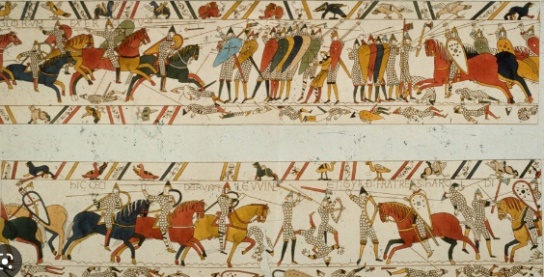 Class - WOODPECKERS Term 3 1066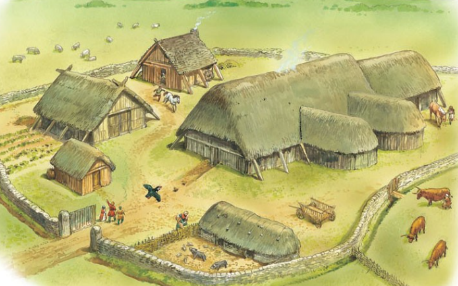 English (Writing)English(SPAG)Maths Maths ScienceScienceHistoryNon-Chronological reportThe Battle of Hastings.Information leaflet about Old Sarum CastleParagraphsBuilding more complex sentencesPresent perfect tenseApostrophes for possessionExpanded noun phrasesFronted adverbialsFormal writingCoordinating and subordinating conjunctionsMultiplication and divisionMultiply  and divide by 2, 3, 4, 5, and 8 Year 4 – Multiply and divide by 3, 6, 7, 9, 11 and 12. Multiply and divide by 1 and 0.Length and perimeterDaily for allTimes Table Rock Star practiseMultiplication and divisionMultiply  and divide by 2, 3, 4, 5, and 8 Year 4 – Multiply and divide by 3, 6, 7, 9, 11 and 12. Multiply and divide by 1 and 0.Length and perimeterDaily for allTimes Table Rock Star practiseProperties and Changes in Materials.To compare and group together everyday materials on the basis of their properties.To give reasons, based on evidence, for the particular use of everyday materials.Investigate the best electrical conductors.To know that some materials will dissolve into a solution.Decide how mixtures might be separated.To investigate irreversible changes.Properties and Changes in Materials.To compare and group together everyday materials on the basis of their properties.To give reasons, based on evidence, for the particular use of everyday materials.Investigate the best electrical conductors.To know that some materials will dissolve into a solution.Decide how mixtures might be separated.To investigate irreversible changes.the Viking and Anglo-Saxon struggle for the Kingdom of England to the time of Edward the ConfessorAnglo-Saxon laws and justice  Edward the Confessor and his death in 1066The rule of William the ConquerorArt / D & TSpanishICTPSHEPSHEREPED & TRecreate the Bayeaux Tapestry.Eso, ¿qué es?Saying the names of 6 petsSaying it is or isn't a certain petDescribing the pets with some coloursDescribing pets with more colours and joining descriptions with a conjunctionCreating strange animals and describing themSequence in musicIntroduction to ScratchProgramming spritesSequencesOrdering commandsLooking goodMaking an instrumentDreams and GoalsDreams and GoalsMy Dreams and AmbitionsA new ChallengeCelebrating my LearningDreams and GoalsDreams and GoalsMy Dreams and AmbitionsA new ChallengeCelebrating my LearningHinduismHow can Brahman be everywhere and in everything?The Hindu believe that there is one God with many different aspects.Alternative sports – PH Sportsuse running, jumping, throwing and catching in isolation and in combinationForest SchoolD & TRecreate the Bayeaux Tapestry.Eso, ¿qué es?Saying the names of 6 petsSaying it is or isn't a certain petDescribing the pets with some coloursDescribing pets with more colours and joining descriptions with a conjunctionCreating strange animals and describing themSequence in musicIntroduction to ScratchProgramming spritesSequencesOrdering commandsLooking goodMaking an instrumentDreams and GoalsDreams and GoalsMy Dreams and AmbitionsA new ChallengeCelebrating my LearningDreams and GoalsDreams and GoalsMy Dreams and AmbitionsA new ChallengeCelebrating my LearningHinduismHow can Brahman be everywhere and in everything?The Hindu believe that there is one God with many different aspects.MusicD & TRecreate the Bayeaux Tapestry.Eso, ¿qué es?Saying the names of 6 petsSaying it is or isn't a certain petDescribing the pets with some coloursDescribing pets with more colours and joining descriptions with a conjunctionCreating strange animals and describing themSequence in musicIntroduction to ScratchProgramming spritesSequencesOrdering commandsLooking goodMaking an instrumentDreams and GoalsDreams and GoalsMy Dreams and AmbitionsA new ChallengeCelebrating my LearningDreams and GoalsDreams and GoalsMy Dreams and AmbitionsA new ChallengeCelebrating my LearningHinduismHow can Brahman be everywhere and in everything?The Hindu believe that there is one God with many different aspects.The children explore the pentatonic scale and ways of notating pitch. They listen to traditional Chinese music, sing, read and compose music, ending in a musical celebration of Chinese New Year.The children develop their understanding of beat, metre and rhythm. They combine melodic and rhythmic patterns, and use staff notation as part of a final performance.